   ПРОЕКТ                                                  Р Е Ш Е Н И Е от 27 января 2023г.                               село Усть-Бюр                               №  О работе Усть-Бюрской народной дружины                                                                               на территории Усть-Бюрского сельсовета в 2022 году       Заслушав и обсудив информацию о работе Усть-Бюрской народной дружины в 2022 году, представленную командиром дружины Ериной С.Б., в соответствии со статьей 9 Устава муниципального образования Усть-Бюрский сельсовет, Совет депутатов Усть-Бюрского сельсовета                          РЕШИЛ:1. Информацию о работе Усть-Бюрской народной дружины в 2022 году принять к сведению и разместить на официальном сайте администрации Усть-Бюрского сельсовета.2. Оценить работу Усть-Бюрской народной дружины в 2022 году на «               ».  3.  ________________________________________________________________________ 4. Направить данное решение в Межведомственную комиссию по профилактике правонарушений  Усть-Абаканского района для принятия к сведению.5. Контроль за исполнением данного решения возложить на комиссию по законности и правопорядку (председатель Капустинская А.С.).  6. Решение вступает в силу со дня его принятия.Глава Усть-Бюрского сельсоветаУсть-Абаканского района:                                             /Е.А.Харитонова/              Отчет                                                                                                                                                 о работе Усть-Бюрской народной дружины за 2022 годСельская общественная организация «Усть-Бюрская народная дружина» является добровольным, основанным на членстве общественным объединением, которая оказывает содействие органам государственной власти и правоохранительным органам в их деятельности по обеспечению общественного порядка на территории на села Усть-Бюр. Добровольная народная дружина действует как общественное формирование без образования юридического лица и состоит из числа жителей, работающих в учреждениях и организациях поселения. Усть-Бюрская народная дружина – ДНД насчитывает в своих рядах 37 человек человека (среди них 6 депутатов), командир ДНД Ерина С.Б. В состав дружины входят: педагоги МБОУ Усть-Бюрская СОШ» - 16 человек, администрация – 5  чел; д/сад «Елочка» - 1 чел.; работники СДК - 2 чел.; ПЧ - 1 чел.; сельская библиотека - 1 чел.; участковая амбулатория - 1 чел, лесничество – 1 чел., ТОС 1 чел; ТОС – 1, женсовет – 3 чел; население - 4 чел. Символикой и атрибутикой дружина обеспечена в полной мере, имеются: удостоверения народного дружинника, жилеты со светоотражающими элементами.В отчетный период проводились мероприятия, направленные на выполнение следующих задач:- оказание содействия органам внутренних дел (полиции) и иным правоохранительным органам в охране общественного порядка; -  участие в предупреждении и пресечении правонарушений на территории села;-  участие в охране общественного порядка в случае возникновения чрезвычайных ситуаций;- распространение правовых знаний среди населения с. Усть-Бюр, разъяснение норм поведения в общественных местах; - взаимодействие с органами государственной власти Республики Хакасия, органами местного самоуправления, органами внутренних дел (полицией) и иными правоохранительными органами. Деятельность Народной дружины координируется районной администрацией. Руководит этой работой Белоус И.В., первый заместитель Главы района. В течение года командир дружины Ерина С.Б. один раз в квартал предоставляла письменные отчеты о работе, велась переписка в этом направлении с Административной комиссией района (Таблица 1 О работе народной дружины Усть-Бюрского сельсовета за 2022 год).Главой поселения осуществляется контроль за работой добровольной народной дружины, проводится разбор возможных внештатных ситуаций при патрулировании, а также обеспечении охраны общественного порядка во время проведения мероприятий.         На 01.01.2022г. на учете в ГДН (районная полиция) состояло 2 человека (6 человек - 01.01.2021г.), на конец года 3 несовершеннолетних. В течение года было поставлено 3 несовершеннолетних. За каждым подростком были закреплены шефы-наставники из числа депутатов Совета депутатов Усть-Бюрского сельсовета и классного руководителя МБОУ «Усть-Бюрская СОШ».По результатам 2022 года в рамках муниципальной программы «Профилактика правонарушений, обеспечения безопасности и общественного порядка на территории Усть-Бюрского сельсовета» в 2023 году будет выделено 20,0 тыс. руб. на поощрение членов ДНД. По состоянию на 01.01.2023 года в КДН состояло 12 семей:	- 4 семей, находящихся в социально-опасном положении (4 семей – 01.01.2022г.), 	- 8 семей на контроле администрации (7 семей – на 01.01.2022г.), 	- ни одной семьи с детьми от 0 до года. В данных семьях проживали 28 детей. Как видно из приведенной таблицы нас привлекают на различные мероприятия (Таблица 2): Таблица 1 О работе народной дружины Усть-Бюрского сельсовета за 2022 годТаблица 2                                                                                       Командир Усть-Бюрской народной дружины:  Ерина С.Б. 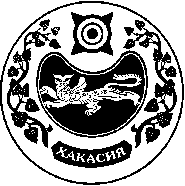 СОВЕТ ДЕПУТАТОВ  УСТЬ-БЮРСКОГО  СЕЛЬСОВЕТА№СведенияРезультат 1Количество членов народной дружины372Наличие удостоверений373Материально техническое оснащение народной дружиныноутбук4Наличие накидок415Финансирование на развитие народных дружин в 2022 году, в рублях20 тыс. руб.6Профинансировано на развитие народных дружин в 2022 году, в рублях7Другие льготы и компенсации для членов  НД8Количество рейдов1199Проведено проверок общественных мест (в том числе дворов, детских площадок, скверов и т.д.)25810Посещено семей27111Проведено разъяснительных бесед27012Вручено памяток54713другоеНазвание мероприятияПериод исполнения/дата проведенияКоличество вовлеченных н/летнихКоличество вовлеченных законных представителейОбщий охват детей и взрослыхРезультатНазвание мероприятияПериод исполнения/дата проведенияКоличество вовлеченных н/летнихКоличество вовлеченных законных представителейОбщий охват детей и взрослыхРезультатМероприятия, направленные на обеспечение безопасности детей Мероприятия, направленные на обеспечение безопасности детей Мероприятия, направленные на обеспечение безопасности детей Мероприятия, направленные на обеспечение безопасности детей Мероприятия, направленные на обеспечение безопасности детей Мероприятия, направленные на обеспечение безопасности детей Рейдовое мероприятие добровольной народной дружины. Профилактические беседы с родителями, вручение памяток на тему: «Игры с электричеством смертельно опасны», «Как уберечь себя от поражения электрическим током»с 08.07.2022г. по 10.07.2022г.262349Вручено - 28 памяток, проведено 14 профилактических беседОбращение в дежурную часть по выявлению лиц, ведущих антиобщественный образ жизни, по  неисполнение родителями обязанностей по содержанию, воспитанию несовершеннолетних		 11.03.2022г.;                                                                                                                                                                                                                                                                                                                                   09.11.2022г.;                                                                                                                                                                                                                                                                                                                                    29.11.2022г.;                                                                                                                                                                                                                                                                                                                                                                                                                                                   03.12.2022г.                                                                                                                                                                                                                                                                                                                                                                                                              ---Составлены инсмектором ОМВД Административные протокола по по ст 5,35 на 4 родителейРейдовое мероприятие добровольной народной дружины. Профилактические беседы с родителями, вручение памяток на тему: «Электробезопасность дома: правила обращения с электричеством», «Когда опасно электричество  в быту и на улице», «Особая ответственность за безопасность детей лежит на родителях, учителях, воспитателях», «Запрещайте детям:».с 29.07.2022г. по 31.07.2022г.292352Вручено - 42 памятки, проведено 14 профилактических беседРейдовое мероприятие добровольной народной дружины. Профилактические беседы с родителями, вручение памяток на тему: «Осторожно гололед!», «Правила безопосного поведения при гололеде.с 06.11.2022г. по 08.11.2022г262349Вручено - 28 памятки, проведено 14 профилактических беседМероприятия, направленные на обеспечение безопасности детей на дорогах и объектах транспортаМероприятия, направленные на обеспечение безопасности детей на дорогах и объектах транспортаМероприятия, направленные на обеспечение безопасности детей на дорогах и объектах транспортаМероприятия, направленные на обеспечение безопасности детей на дорогах и объектах транспортаМероприятия, направленные на обеспечение безопасности детей на дорогах и объектах транспортаМероприятия, направленные на обеспечение безопасности детей на дорогах и объектах транспортаРейдовое мероприятие добровольной народной дружины. Профилактические беседы с родителями, вручение памяток на тему: Памятка пешехода», «Правила поведения на железной дороги», «Правила поведения рядом с проезжей частью», «Внимание – дорожные «ловушки».с 15.07.2022г. по 17.07.2022г. 262349Вручено - 56 памяток, проведено 14 профилактических беседМероприятия, направленные на снижение травматизма и гибели детей при пожарахМероприятия, направленные на снижение травматизма и гибели детей при пожарахМероприятия, направленные на снижение травматизма и гибели детей при пожарахМероприятия, направленные на снижение травматизма и гибели детей при пожарахМероприятия, направленные на снижение травматизма и гибели детей при пожарахМероприятия, направленные на снижение травматизма и гибели детей при пожарахРейдовое мероприятие добровольной народной дружины. Профилактические беседы с родителями, вручение памяток на тему: Не жги траву сухую – останешься бездомным»с 03.06.2022г. по 05.06.2022г.;262349Вручено - 14 памяток, проведено 14 профилактических беседРейдовое мероприятие добровольной народной дружины.  Профилактические беседы с родителями, вручение памяток на тему: «Нарушение правил пожарной безопасности приводит к трагическим последствиям», «Противопожарная служба предупреждает»с 24.06.2022г. по 26.06.2022г.262349Вручено - 28 памяток, проведено 14 профилактических беседРейдовое мероприятие добровольной народной дружины. Профилактические беседы с родителями, вручение памяток на тему: «Пожарная безопасность в многоквартирных домах «Уважаемые родители! Не остовляйте детей без присмотра»», «Меры пожарной безопасности в жилом секторе», «Памятка по пожарной безопасности для детей»13.07.2022г.9918Вручено - 18 памяток, проведено  6 профилактических беседРейдовое мероприятие добровольной народной дружины. Профилактические беседы с родителями, вручение памяток на тему: «Уважаемые владельцы земельных участков! Запрещено! Помните!» с 19.08.2022г. по 21.08.2022г262349Вручено - 14 памяток, проведено 14 профилактических беседРейдовое мероприятие добровольной народной дружины. Профилактические беседы с родителями, вручение памяток на тему:«Пожарная безопасность» для школьников. с 26.08.2022г по 28.08.2022г.262349Вручено - 14 памяток, проведено 14 профилактических беседМероприятия, направленные на обеспечение безопасности несовершеннолетних на водеМероприятия, направленные на обеспечение безопасности несовершеннолетних на водеМероприятия, направленные на обеспечение безопасности несовершеннолетних на водеМероприятия, направленные на обеспечение безопасности несовершеннолетних на водеМероприятия, направленные на обеспечение безопасности несовершеннолетних на водеМероприятия, направленные на обеспечение безопасности несовершеннолетних на водеРейдовое мероприятие добровольной народной дружины. Профилактические беседы с родителями, вручение памяток на тему: «Правила безопасного поведения на водоеме (реке, озере)»с 17.06.2022г. по 19.06.2022г.;262349Вручено - 14 памяток, проведено 14 профилактических беседРейдовое мероприятие добровольной народной дружины. Профилактические беседы с родителями, вручение памяток на тему:  Уважаемые родители! Безопасность жизни детей на водоемах во многих случаях зависит только от Вас!», «Безопасность на воде, нельзя:», «Одна из самых распространенных причин гибели на воде – это нарушение правил безопасного поведения на воде, которые следует соблюдать неукоснительно»с 01.07.2022г. по 03.07.2022г. 262349Вручено - 42 памятки, проведено 14 профилактических беседРейдовое мероприятие добровольной народной дружины. Профилактические беседы с родителями, вручение памяток на тему:   «Во избежание несчастных случаев нельзя:», «Вода не страшна тем, кто соблюдает осторожность»с 22.07.2022г. по 24.07.2022г.272350Вручено - 28 памятки, проведено 14 профилактических беседМероприятия, направленные на безопасное пребывание детей в семьях, профилактику семейного неблагополучия,совершение самовольных уходов из семейМероприятия, направленные на безопасное пребывание детей в семьях, профилактику семейного неблагополучия,совершение самовольных уходов из семейМероприятия, направленные на безопасное пребывание детей в семьях, профилактику семейного неблагополучия,совершение самовольных уходов из семейМероприятия, направленные на безопасное пребывание детей в семьях, профилактику семейного неблагополучия,совершение самовольных уходов из семейМероприятия, направленные на безопасное пребывание детей в семьях, профилактику семейного неблагополучия,совершение самовольных уходов из семейМероприятия, направленные на безопасное пребывание детей в семьях, профилактику семейного неблагополучия,совершение самовольных уходов из семейРейдовое мероприятие добровольной народной дружины. Профилактические беседы с родителями, вручение памяток на тему: «Правила поведения на воде в зимнее время»с 03.11.2022г. по 05.11.2022г.262349Вручено - 14 памяток, проведено 14 профилактических беседРейдовое мероприятие добровольной народной дружины. Профилактические беседы с родителями, вручение памяток на тему:  «Дети - наше будущее  их жизнь и благополучие в наших руках», «Эмоциональное благополучие ребенка»с 03.11.2022г.по 05.11.2022г.262349Вручено - 28 памяток, проведено 14 профилактических беседМероприятия, направленные на обеспечение психологической безопасности несовершеннолетних                                                                                                                              профилактику суицидального поведения несовершеннолетнихМероприятия, направленные на обеспечение психологической безопасности несовершеннолетних                                                                                                                              профилактику суицидального поведения несовершеннолетнихМероприятия, направленные на обеспечение психологической безопасности несовершеннолетних                                                                                                                              профилактику суицидального поведения несовершеннолетнихМероприятия, направленные на обеспечение психологической безопасности несовершеннолетних                                                                                                                              профилактику суицидального поведения несовершеннолетнихМероприятия, направленные на обеспечение психологической безопасности несовершеннолетних                                                                                                                              профилактику суицидального поведения несовершеннолетнихМероприятия, направленные на обеспечение психологической безопасности несовершеннолетних                                                                                                                              профилактику суицидального поведения несовершеннолетнихРейдовое мероприятие добровольной народной дружины. Профилактические беседы с родителями, вручение памяток на тему:  «Советы для родителей по профилактике подростковых суицидов», «Суицид возможно предотвратить», «Скажи наркотикам нет», «Что нужно знать о наркомании», «Наркотики без промаха бъют по твоей жизни!»с 03.05.2022г. по 10.05.2022г283058Вручено - 57 памяток, проведено 18 профилактических беседМероприятия, направленные на обеспечение безопасной инфраструктуры для детейМероприятия, направленные на обеспечение безопасной инфраструктуры для детейМероприятия, направленные на обеспечение безопасной инфраструктуры для детейМероприятия, направленные на обеспечение безопасной инфраструктуры для детейМероприятия, направленные на обеспечение безопасной инфраструктуры для детейМероприятия, направленные на обеспечение безопасной инфраструктуры для детейРейдовое мероприятие добровольной народной дружины. Профилактические беседы с родителями, вручение памяток на тему: «Телефоны для экстренного реагирования», «Защитите своих детей»с 05.08.2022г. по 29.03.2022г262349Вручено - 28 памяток, проведено 14 профилактических беседРейдовое мероприятие добровольной народной дружины. Профилактические беседы с родителями, вручение памяток на тему: «А Ваши дети дома?». с 10.06.2022г. по 12.06.2022г.Вручено - 28 памяток, проведено 14 профилактических беседРейдовое мероприятие добровольной народной дружины. Профилактические беседы с родителями, вручение памяток на тему: «Экстремизм – это приверженность к крайним взглядам, мерам (для родителей), «Осторожно, терроризм. с 12.08.2022г. по 14.08.2022г.262349Вручено - 28 памяток, проведено 14 профилактических беседМероприятия, направленные на профилактику алкоголизма, наркомании и токсикомании среди несовершеннолетнихМероприятия, направленные на профилактику алкоголизма, наркомании и токсикомании среди несовершеннолетнихМероприятия, направленные на профилактику алкоголизма, наркомании и токсикомании среди несовершеннолетнихМероприятия, направленные на профилактику алкоголизма, наркомании и токсикомании среди несовершеннолетнихМероприятия, направленные на профилактику алкоголизма, наркомании и токсикомании среди несовершеннолетнихМероприятия, направленные на профилактику алкоголизма, наркомании и токсикомании среди несовершеннолетнихРейдовое мероприятие добровольной народной дружины. Профилактические беседы с родителями, вручение памяток на тему: «Алкоголь – это опасно», «Алкоголь самый близкий и коварный враг».с 24.03.2022г. по 29.03.2022г5640106Вручено - 18 памяток, проведено 28 профилактических беседМероприятия, направленные на охрану общественного порядка Мероприятия, направленные на охрану общественного порядка Мероприятия, направленные на охрану общественного порядка Мероприятия, направленные на охрану общественного порядка Мероприятия, направленные на охрану общественного порядка Мероприятия, направленные на охрану общественного порядка Дежурство на дискотеки в СДК08.03.2022г.30.12.2022г.---Предупреждение и пресечение правонарушений при проведении массовых мероприятийДежурство на массовых мероприятиях:- День поминовения усопших;- День Победы;- День Молодежи;- День села.03.05.2022г.09.05.2022г.26.06.2022г.27.08.2022г.---Предупреждение и пресечение правонарушений при проведении массовых мероприятийДежурство на территории муниципального образования Усть-Бюрский сельсовет.Распоряжение главы Усть-Бюрского сельсовета от28.10.2022г. № 65-р «Об утверждении состава сельской общественной организации «Усть-Бюрская народная дружина»с 29.10.2022г. по 25.12.2022г.---Рейдовое мероприятие по предупреждению и пресечение правонарушений на территории села